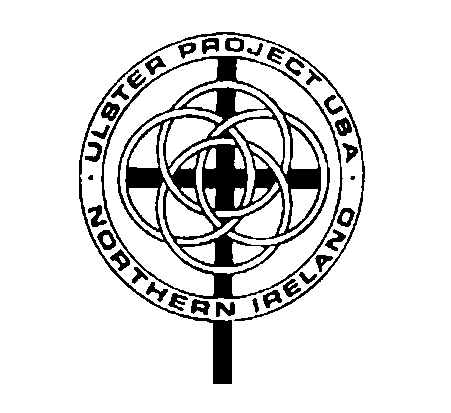 Meeting Agenda Area  ProjectDate: October 1, 2018 Opening Prayer/Scripture:  John 17:23 I in them and you in me—so that they may be brought to complete unity. Then the world will know that you sent me and have loved them even as you have loved me.Attendance sheet- please sign inTreasurer’s report-  Correspondence –Old business-New OfficersYouth Protection Training on line by Oct. 1Donations of Support for Jacci Adams, Erin Rogers Other: New Business-International conference:  August 17-20, 2019 in Milwaukee. The date has been moved to the summer to take advantage of the Irish Fest in Milwaukee and for UP Milwaukee to celebrate 40 years. Our Expense-$200 Auction Update:  Confirmed with Father Forsythe 8 teens and 2 counselors, shared evaluation resultsOther: “The Priests” Palace Theater Sat. Nov. 17 7:30 PM  $30 Father David Delaney former Ulster teen!Group of 10 or more and we get $5 discount       Adjournment-Next meeting November 5, 2018 